Художественное творчество.Лепка «Военная техника- под водой и в воздухе»Учить передавать форму основной части изделия и дополнительных частей их, пропорции, скатывать шары и раскатывать жгуты, обрабатывать поверхности пальцами или стекой, добиваясь гладкости.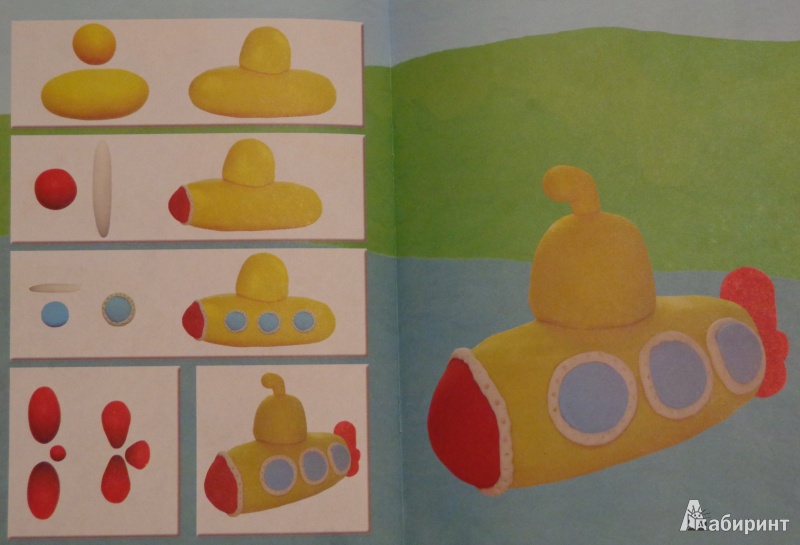 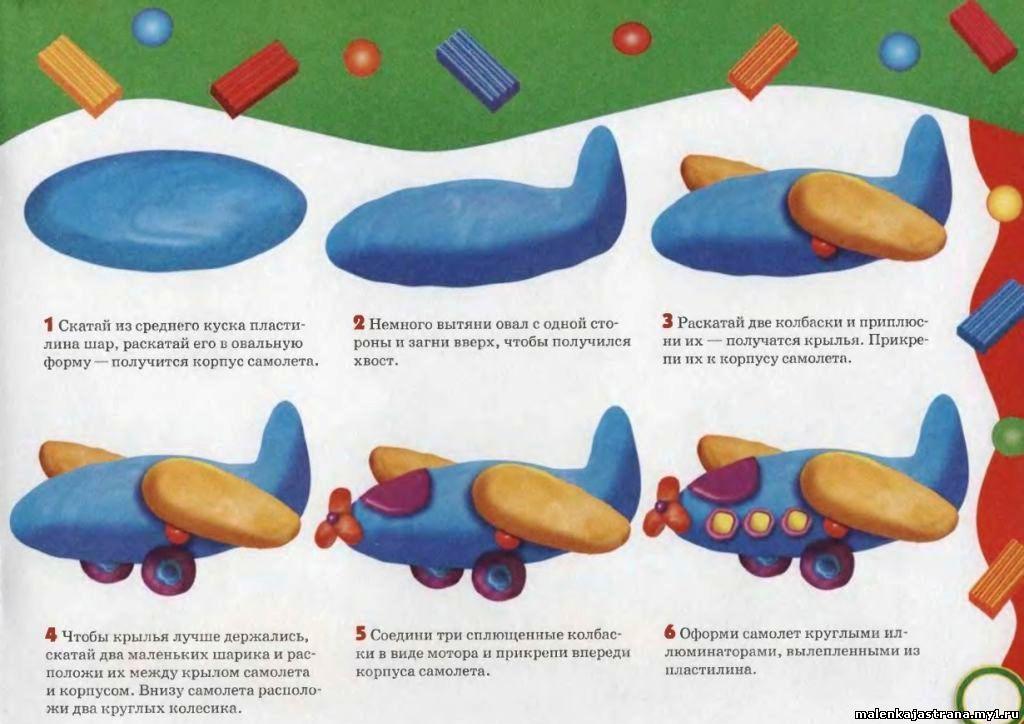 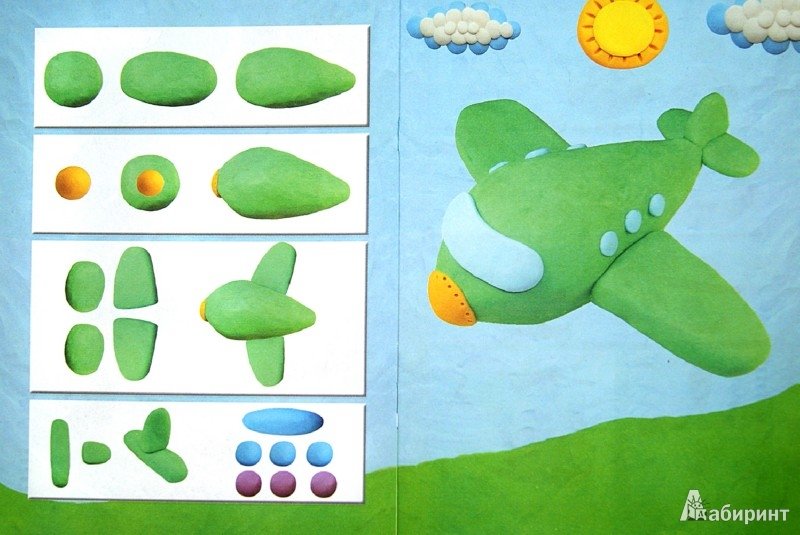 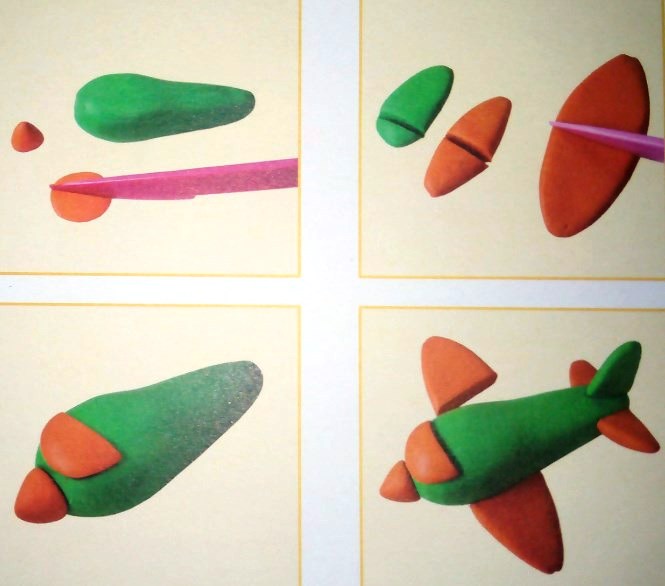 